Publicado en Madrid el 26/05/2020 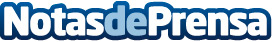 Pautas para restaurantes para reabrir con garantías de seguridad según Horeca Partner GroupHoreca Partner Group ofrece una serie de medidas a llevar a cabo para la nueva normalidad en el sector HORECADatos de contacto:Marta Ciruelos Valdivieso675356409Nota de prensa publicada en: https://www.notasdeprensa.es/pautas-para-restaurantes-para-reabrir-con Categorias: Nacional Franquicias Gastronomía Sociedad Turismo Emprendedores Restauración Consumo http://www.notasdeprensa.es